附件1财政支出项目绩效评价报告     评价类型：□实施过程评价      □完成结果评价     项目名称：        基本药物制度实施管理                         项目单位：         各区卫生健康委员会                        主管部门：        海口市卫生健康委员会                            评价时间：       年   月   日至    年   月    日     组织方式：□财政部门    主管部门     □项目单位     评价机构：□中介机构    □专家组   项目单位评价组             评价单位（盖章）：                    上报时间：2020年4月13日项目绩效目标表项目名称：    注：以预算批复的绩效目标为准填列项目基本信息表海口市实施2019年度实施基本药物制度绩效评价报告一、项目概况（一）项目基本性质、用途和主要内容国家基本药物制度专项补助资金是中央及省、市级财政为支持基层医疗卫生机构实施国家基本药物制度、推进基层医疗卫生机构综合改革而设立的专项补助资金，属部门（单位）确定的经常性项目。（二）下达预算2019年1月，海南省财政厅下达中央财政基本药物制度补助资金预算金额1099万元；2019年3月，省财政厅下达省级财政基本药物制度补助资金预算金额448万元；2019年11月，市财政下达基本药物制度补助资金预算金额1665万元。（三）项目绩效目标基层医疗机构全面实施基本药物制度，药品实行网上采购和零差率销售。    二、项目资金使用及管理情况（一）项目资金到位情况分析结合我市实际具体分配如下：2019年全市预拨基本药物制度补助资金3212万元（含中央、省级、市级），其中秀英区567.47万元，龙华区912.07万元，琼山区740.89万元，美兰区991.57万元。经与各区卫健委、财政局核实，年度市级预拨资金到位率均达到100%。（二）项目资金使用情况分析各区都将基本药物制度补助资金纳入了区财政预算，对国家及省、市下达的基本药物补助资金进行严格管理，确保资金专款专用和严格按规定使用。截至目前，2019年拨付秀英区567.47万元，使用264.47万元；拨付龙华区912.07万元，使用707.61万元；拨付琼山区740.89万元，使用343.1596万元；拨付美兰区991.57万元，使用630.94万元。基药补助资金专款专用，资金使用安全有效。（三）项目资金管理情况分析各区卫健委作为项目组织管理单位，根据海南省财政厅、海南省卫计委《关于印发<基层医疗卫生机构实施国家基本药物制度补助资金管理实施办法>的通知》（琼财社〔2015〕1591 号）、《海口市基层医疗卫生机构实施国家基本药物制度补助资金管理实施办法》，制定了本区基本药物制度补助资金管理办法。项目资金采取“当年预拨，次年考核结算”的方式进行管理，根据审核结果进行经费预拨，待次年考核结算后实行多退少补，人均补助经费按照规定的标准落实。村卫生室补助经费按核定服务人口数和乡村医生补助标准进行测算，预拨到各镇卫生院，再由镇卫生院根据日常管理和督导考核结果给予拨款。三、项目组织实施情况各区卫健委作为项目组织管理单位，负责统筹本辖区的基本药物制度实施工作。实施主体是各基层医疗卫生机构，包括社区卫生服务机构、镇卫生院、村卫生室。项目资金采取“当年预拨，次年考核结算”的方式进行管理，通过年底绩效考核核定各基层医疗卫生机构拨付资金。市卫健委负责监督、监管全市实施基本药物制度工作，建立了月报表制度，由各区每个月报送各基层医疗卫生机构基本药物使用情况，对达不到绩效目标要求的单位，督促各区抓好整改。同时，市卫健委在2020年1月份委托第三方机构（市医学会））对全市2019年度实施基本药物制度情况及项目资金管理进行抽查考核。四、项目绩效情况（一）项目绩效目标完成情况分析1. 项目的经济性分析（1）项目成本（预算）控制情况项目的支出符合年初制定的预算目标，预算完成率100%。（2）项目成本（预算）节约情况在资金管理方面做到专款专用，严格控制专项资金的支出合法、合规使用。无截留、挤占、滥用情况。2. 项目的效率性分析（1）项目的实施进度该项目是按照工作的需求逐步进行，截至目前已完成了全部工作目标。（2）项目完成质量按照上级卫健部门和市政府的要求履行职责，较好地完成实施国家基本药物制度工作。3. 项目的效益性分析规范基层医疗机构药品采购渠道、用药行为，解决群众“看病难、看病贵”问题，降低群众看病费用，促进人人享有基本医疗服务，不断提高全区群众健康水平为总目标。4. 项目的可持续性分析推动各基层医疗机构实施国家基本药物制度，及时对各医疗机构实施基本药物制度补助资金的拨款，解决各基层医疗机构因补助资金迟到而拖欠购药品费的问题，进一步完善我市各基层医疗机构实施国家基本药物制度的管理工作；使药品价格得到合理有效控制，降低城乡居民基本用药负担。    （二）项目绩效目标未完成原因分析    无。    五、综合评价情况及评价结论从投入、过程、产出和效果四个方面对2019年实施国家基本药物制度补助资金项目进行具体的分析，通过量化打分，项目综合评价结果为优。    六、存在的问题和建议根据基层医疗卫生机构反馈：基本药物配送速度慢，药品通过网上平台采购后，大多数需要近半月的时间才能送到，配送企业无法按照规定在12-24小时内将药品配送到位。部分药品短缺、采购价格高于市场价格。已向上级卫健部门建议进一步提升中标企业的药品配送效率，合理调控基本药物价格。指标类型指标名称绩效目标绩效标准绩效标准绩效标准绩效标准指标类型指标名称绩效目标优良中差产出指标数量指标人均补助经费落实√产出指标数量指标政府办基层机构网上采购比例达到相应标准√产出指标质量指标区级卫生行政部门开展绩效考核工作√产出指标质量指标基本药物相关政策措施制定情况√产出指标时效指标完成工作进展及时性√产出指标成本指标资金预算到位率√成效指标社会效益指标合理用药、降低人民群众医药负担√成效指标服务对象满意度指标群众满意度√一、项目基本情况一、项目基本情况一、项目基本情况一、项目基本情况一、项目基本情况一、项目基本情况一、项目基本情况一、项目基本情况一、项目基本情况一、项目基本情况一、项目基本情况一、项目基本情况一、项目基本情况一、项目基本情况一、项目基本情况一、项目基本情况一、项目基本情况一、项目基本情况一、项目基本情况一、项目基本情况项目实施单位项目实施单位项目实施单位基层医疗卫生机构基层医疗卫生机构基层医疗卫生机构基层医疗卫生机构基层医疗卫生机构主管部门主管部门主管部门主管部门主管部门主管部门海口市卫生健康委员会海口市卫生健康委员会海口市卫生健康委员会海口市卫生健康委员会海口市卫生健康委员会海口市卫生健康委员会项目负责人项目负责人项目负责人严伟红严伟红严伟红严伟红严伟红联系电话联系电话联系电话联系电话联系电话联系电话687070166870701668707016687070166870701668707016地址地址地址海口市长滨三路海口市政府第二办公区16号楼海口市长滨三路海口市政府第二办公区16号楼海口市长滨三路海口市政府第二办公区16号楼海口市长滨三路海口市政府第二办公区16号楼海口市长滨三路海口市政府第二办公区16号楼海口市长滨三路海口市政府第二办公区16号楼海口市长滨三路海口市政府第二办公区16号楼海口市长滨三路海口市政府第二办公区16号楼海口市长滨三路海口市政府第二办公区16号楼海口市长滨三路海口市政府第二办公区16号楼海口市长滨三路海口市政府第二办公区16号楼邮编邮编邮编项目类型项目类型项目类型经常性项目（√）       一次性项目（  ）经常性项目（√）       一次性项目（  ）经常性项目（√）       一次性项目（  ）经常性项目（√）       一次性项目（  ）经常性项目（√）       一次性项目（  ）经常性项目（√）       一次性项目（  ）经常性项目（√）       一次性项目（  ）经常性项目（√）       一次性项目（  ）经常性项目（√）       一次性项目（  ）经常性项目（√）       一次性项目（  ）经常性项目（√）       一次性项目（  ）经常性项目（√）       一次性项目（  ）经常性项目（√）       一次性项目（  ）经常性项目（√）       一次性项目（  ）经常性项目（√）       一次性项目（  ）经常性项目（√）       一次性项目（  ）经常性项目（√）       一次性项目（  ）计划投资额（万元）计划投资额（万元）计划投资额（万元）33473347实际到位资金（万元）实际到位资金（万元）实际到位资金（万元）实际到位资金（万元）实际到位资金（万元）3212实际使用情况（万元）实际使用情况（万元）实际使用情况（万元）实际使用情况（万元）实际使用情况（万元）1793.811793.811793.81其中：中央财政其中：中央财政其中：中央财政10991099其中：中央财政其中：中央财政其中：中央财政其中：中央财政其中：中央财政1099985.81985.81985.81省财政省财政省财政448448省财政省财政省财政省财政省财政448448448448市县财政市县财政市县财政18001800市县财政市县财政市县财政市县财政市县财政1665360360360其他其他其他其他其他其他其他其他二、绩效评价指标评分（参考）二、绩效评价指标评分（参考）二、绩效评价指标评分（参考）二、绩效评价指标评分（参考）二、绩效评价指标评分（参考）二、绩效评价指标评分（参考）二、绩效评价指标评分（参考）二、绩效评价指标评分（参考）二、绩效评价指标评分（参考）二、绩效评价指标评分（参考）二、绩效评价指标评分（参考）二、绩效评价指标评分（参考）二、绩效评价指标评分（参考）二、绩效评价指标评分（参考）二、绩效评价指标评分（参考）二、绩效评价指标评分（参考）二、绩效评价指标评分（参考）二、绩效评价指标评分（参考）二、绩效评价指标评分（参考）一级指标一级指标分值分值分值二级指标二级指标二级指标分值分值三级指标三级指标三级指标三级指标分值分值得分得分得分项目决策项目决策202020项目目标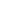 项目目标项目目标44目标内容目标内容目标内容目标内容44444项目决策项目决策202020决策过程决策过程决策过程88决策依据决策依据决策依据决策依据33333项目决策项目决策202020决策过程决策过程决策过程88决策程序决策程序决策程序决策程序55555项目决策项目决策202020资金分配资金分配资金分配88分配办法分配办法分配办法分配办法22222项目决策项目决策202020资金分配资金分配资金分配88分配结果分配结果分配结果分配结果66666项目管理项目管理252525资金到位资金到位资金到位55到位率到位率到位率到位率33333项目管理项目管理252525资金到位资金到位资金到位55到位时效到位时效到位时效到位时效22222项目管理项目管理252525资金管理资金管理资金管理1010资金使用资金使用资金使用资金使用77444项目管理项目管理252525资金管理资金管理资金管理1010财务管理财务管理财务管理财务管理33222项目管理项目管理252525组织实施组织实施组织实施1010组织机构组织机构组织机构组织机构11111项目管理项目管理252525组织实施组织实施组织实施1010管理制度管理制度管理制度管理制度99777项目绩效项目绩效555555项目产出项目产出项目产出1515产出数量产出数量产出数量产出数量55444项目绩效项目绩效555555项目产出项目产出项目产出1515产出质量产出质量产出质量产出质量44333项目绩效项目绩效555555项目产出项目产出项目产出1515产出时效产出时效产出时效产出时效33333项目绩效项目绩效555555项目产出项目产出项目产出1515产出成本产出成本产出成本产出成本33333项目绩效项目绩效555555项目效益项目效益项目效益4040经济效益经济效益经济效益经济效益88888项目绩效项目绩效555555项目效益项目效益项目效益4040社会效益社会效益社会效益社会效益88777项目绩效项目绩效555555项目效益项目效益项目效益4040环境效益环境效益环境效益环境效益88888项目绩效项目绩效555555项目效益项目效益项目效益4040可持续影响可持续影响可持续影响可持续影响88888项目绩效项目绩效555555项目效益项目效益项目效益4040服务对象满意度服务对象满意度服务对象满意度服务对象满意度88777总分总分100100100100100100100909090评价等次评价等次评价等次评价等次评价等次评价等次评价等次评价等次评价等次评价等次优优优优优优优优优三、评价人员三、评价人员三、评价人员三、评价人员三、评价人员三、评价人员三、评价人员三、评价人员三、评价人员三、评价人员三、评价人员三、评价人员三、评价人员三、评价人员三、评价人员三、评价人员三、评价人员三、评价人员三、评价人员姓  名姓  名姓  名职务/职称职务/职称职务/职称职务/职称单   位单   位单   位单   位单   位单   位项目评分项目评分项目评分签 字签 字签 字严伟红严伟红严伟红副科长副科长副科长副科长海口市卫健委海口市卫健委海口市卫健委海口市卫健委海口市卫健委海口市卫健委919191吴华吴华吴华副主任副主任副主任副主任海口市卫健委海口市卫健委海口市卫健委海口市卫健委海口市卫健委海口市卫健委909090雷力雷力雷力副主任科员副主任科员副主任科员副主任科员海口市卫健委海口市卫健委海口市卫健委海口市卫健委海口市卫健委海口市卫健委909090合计合计合计909090评价工作组组长（签字并单位盖章）：年    月   日评价工作组组长（签字并单位盖章）：年    月   日评价工作组组长（签字并单位盖章）：年    月   日评价工作组组长（签字并单位盖章）：年    月   日评价工作组组长（签字并单位盖章）：年    月   日评价工作组组长（签字并单位盖章）：年    月   日评价工作组组长（签字并单位盖章）：年    月   日评价工作组组长（签字并单位盖章）：年    月   日评价工作组组长（签字并单位盖章）：年    月   日评价工作组组长（签字并单位盖章）：年    月   日评价工作组组长（签字并单位盖章）：年    月   日评价工作组组长（签字并单位盖章）：年    月   日评价工作组组长（签字并单位盖章）：年    月   日评价工作组组长（签字并单位盖章）：年    月   日评价工作组组长（签字并单位盖章）：年    月   日评价工作组组长（签字并单位盖章）：年    月   日评价工作组组长（签字并单位盖章）：年    月   日评价工作组组长（签字并单位盖章）：年    月   日评价工作组组长（签字并单位盖章）：年    月   日